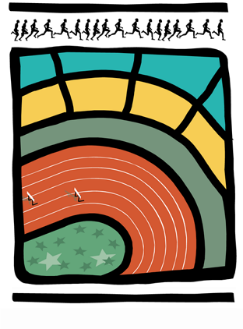 AVIS AUX CERCLES 2016 / N° 30LL/Ch. D/83						  1020 Bruxelles, le 12 septembre 20161.	COMMUNIQUES de la LBFA1.1.	Championnats LBFA de 10 kms sur route, le 2 octobre 20161.2.	Championnats de Belgique de Marche – Tilburg, dimanche 2 octobre 20162.	COMMUNIQUé de la direction technique :2.1.	Formations– Profitez de la rentrée pour vous former3.	COMMUNIQUé deS CERCLES :3.1.	Communiqué du RRCB – GP Albert Dayer, le samedi 8 octobre 20163.2.	Communiqué du CAF – meeting n°163, le 25.09.2016COMMUNIQUES de la LBFAChampionnats LBFA de 10 kms sur route, le 2 octobre 2016Les Championnats LBFA de 10 kms sur route se dérouleront le 2 octobre prochain à Liège. Veuillez trouver toutes les informations nécessaires en pièce jointe. Les inscriptions sont ouvertes jusqu’au jeudi 22 septembre.Championnats de Belgique de Marche – Tilburg, dimanche 2 octobre 2016Les Championnats de Belgique de marche 20km Dames et 50km H ont lieu le 2 octobre à Tilburg.Inscription sur place ou à hansvanderknaap2@gmail.com11h départ des 50 kms hommes 13h départ des 20kms damesSecrétariat et compétitions :WielerclubPijnenburgBijsterveldenlaan 3Tilburg COMMUNIQUé de la direction technique :Formations– Profitez de la rentrée pour vous formerProfitez de la rentrée pour vous former… N’hésitez plus, 4 formations commencent très prochainement, il est encore temps de s’inscrire : dernière limite mercredi 14 septembre !!!Formation APSA Expert Handisport en Athlétisme (Ligue Handisport Francophone)Tronc commun : 17 et 18 septembre 2016 à JambesCours Athlé : 12 & 13 novembre à Louvain-la-NeuveExigence : avoir un diplôme LBFA (ancien ou nouveau) Inscription : https://docs.google.com/forms/d/e/1FAIpQLSfdLNzcbDwva2A32oWh7tGJgX6ME8V7N7bRA8s35qSIUI1P3Q/viewformPrix : 60€Prochaine session du Tronc Commun : janvier et septembreProchaine session des cours Athlé : 2018Formation Moniteur Sportif Initiateur (MSIn)Cours : 1, 2, 8, 9 & 15 octobre 2016 à JambesExigence : avoir réussi les cours généraux AdepsMSInInscription : https://docs.google.com/forms/d/193cxtiMA_wGPVwcV-9CtN3P4503LlBsRRunYwspJuMY/viewform?edit_requested=truePrix : 120€Prochaine session : automne 2017Formation Moniteur Sportif Educateur (MSEd) : 2 optionsExigence : avoir réussi les cours généraux AdepsMSIn&MSEdTronc commun : 24 septembre & 1er octobre 2016Cours Sprint-Haies : 15, 16, 29, 30, 31 octobre & 5 novembre, 1ernovembre et 19 novembre à Nivelles & à JambesCours Epreuves Combinées : 22, 23, 29, 30, 31 octobre & 1er novembre à JambesInscription : https://docs.google.com/forms/d/e/1FAIpQLSeLmZydiwrNXjcB3Gvh9J9E0BhbbDYDOhYwjOHAsShCUJTfFQ/viewformPrix : 120€Prochaine session : été ou automne 2017Infos supplémentaires : simon.berteau@lbfa.be ou f.deroubaix@skynet.beCOMMUNIQUé deS CERCLES :Communiqué du RRCB – GP Albert Dayer, le samedi 8 octobre 2016Veuillez noter que lors du GP Albert Dayer du samedi 8/10/2016, les courses de 4x200m sont annulées.Communiqué du CAF – meeting n°163, le 25.09.2016Veuillez noter l’ajout d’un concours de lancer du javelot pour les cadets garçons lors du meeting n°163 du 25.09 à Marche-en-Famenne.